Оперуполномоченный отдела в г. Моздоке УФСБ России по 
РСО-Алания капитан Астанин Сергей Григорьевич (21.10.1981 – 13.02.2008)Сергей Григорьевич Астанин родился 21 октября 1981 г. в г. Моздоке 
СОАССР. В 1998 году окончил среднюю общеобразовательную школу 
ст. Луковская Моздокского района РСО-Алания. В 2003 году окончил Ростовский государственный университет 
по специальности «Финансы и кредит».В 2005 году поступил на службу в Управление ФСБ России 
по Республике Северная Осетия-Алания.13.02.2008 капитан Астанин С.Г. через имеющиеся оперативные возможности получил информацию о местонахождении вооруженных боевиков. При проверке информации он увидел, что бандиты в спешном порядке на двух автомобилях выдвинулись в направлении ст. Луковская Моздокского района РСО-Алания. Учитывая их особую опасность, капитан Астанин С.Г. принял решение преследовать автомашины с бандитами и проинформировал руководство об изменении оперативной обстановки. Уходя от преследования, бандиты, бросив автомашины, ворвались 
в хозяйственную постройку одного из домовладений и открыли шквальный огонь по сотрудникам. Учитывая, что в простреливаемой зоне находятся жилые дома, и жизни мирных жителей подвергаются опасности, капитан Астанин С.Г., рискуя жизнью, молниеносно преодолев простреливаемое пространство, ворвался в помещение, в котором находились бандиты. В этот момент один из бандитов произвел выстрел в упор. Превозмогая боль, истекая кровью, капитан Астанин С.Г. ранил бандита, повалил его на землю и удерживал до подхода сотрудников оперативной группы. Капитан Астанин С.Г., до конца исполнив свой воинский долг, скончался от полученных ранений. За боевые заслуги и проявленный героизм Указом Президента Российской Федерации 6 марта 2008 г. капитан Астанин Сергей Григорьевич награжден орденом Мужества (посмертно).Приказом ФСБ России 13 мая 2008 г. капитан Астанин С.Г. навечно зачислен в списки УФСБ России по РСО-Алания.Награды:Орден мужества.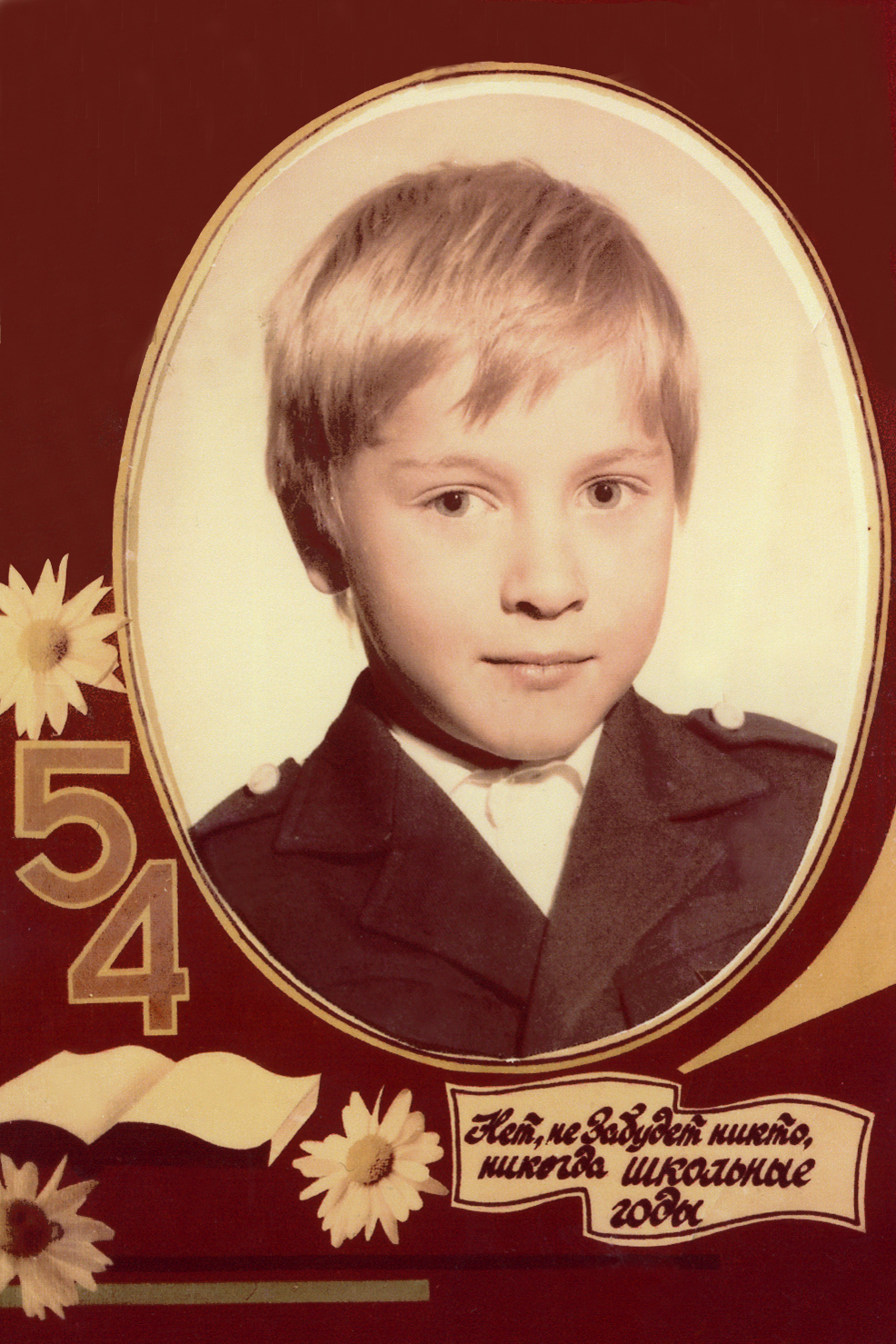 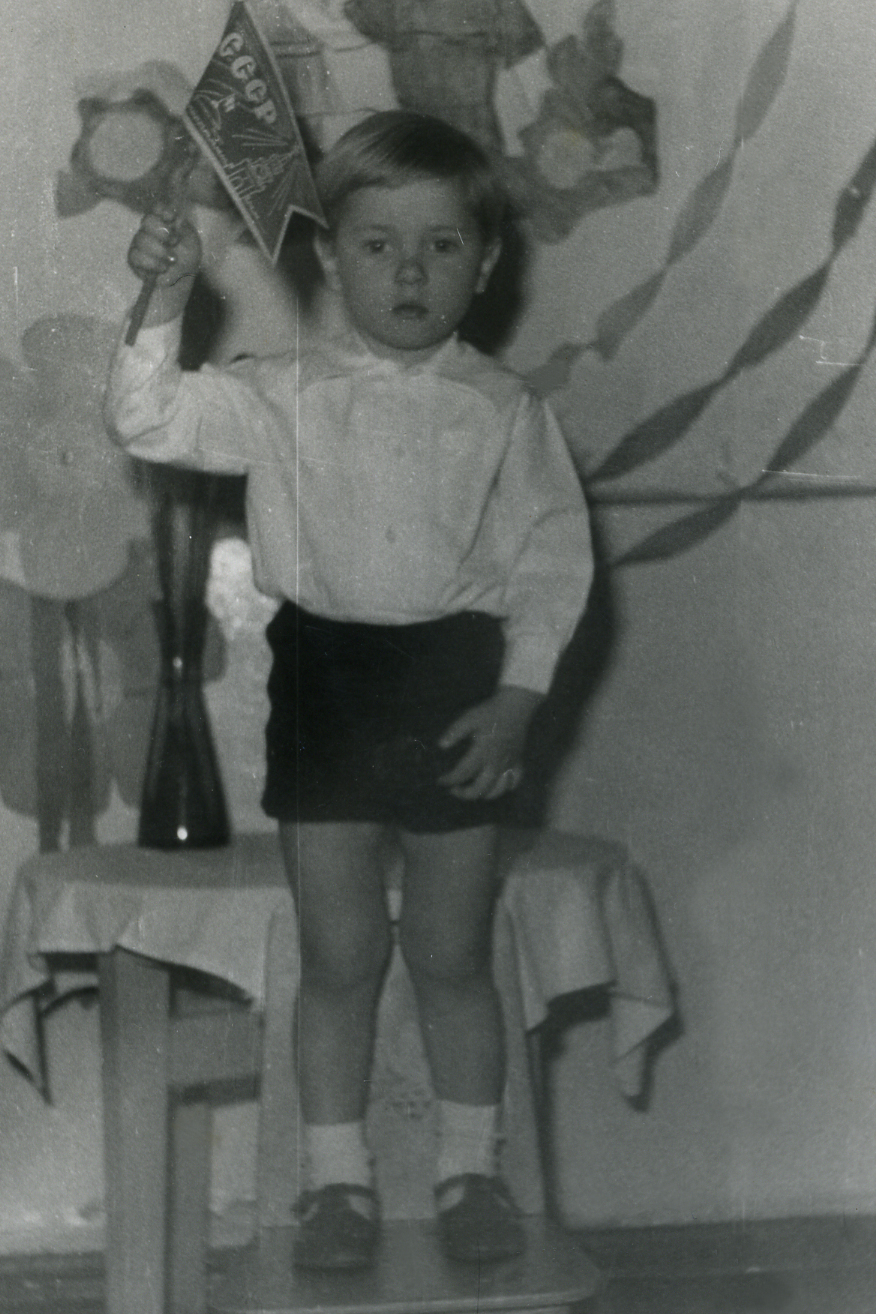 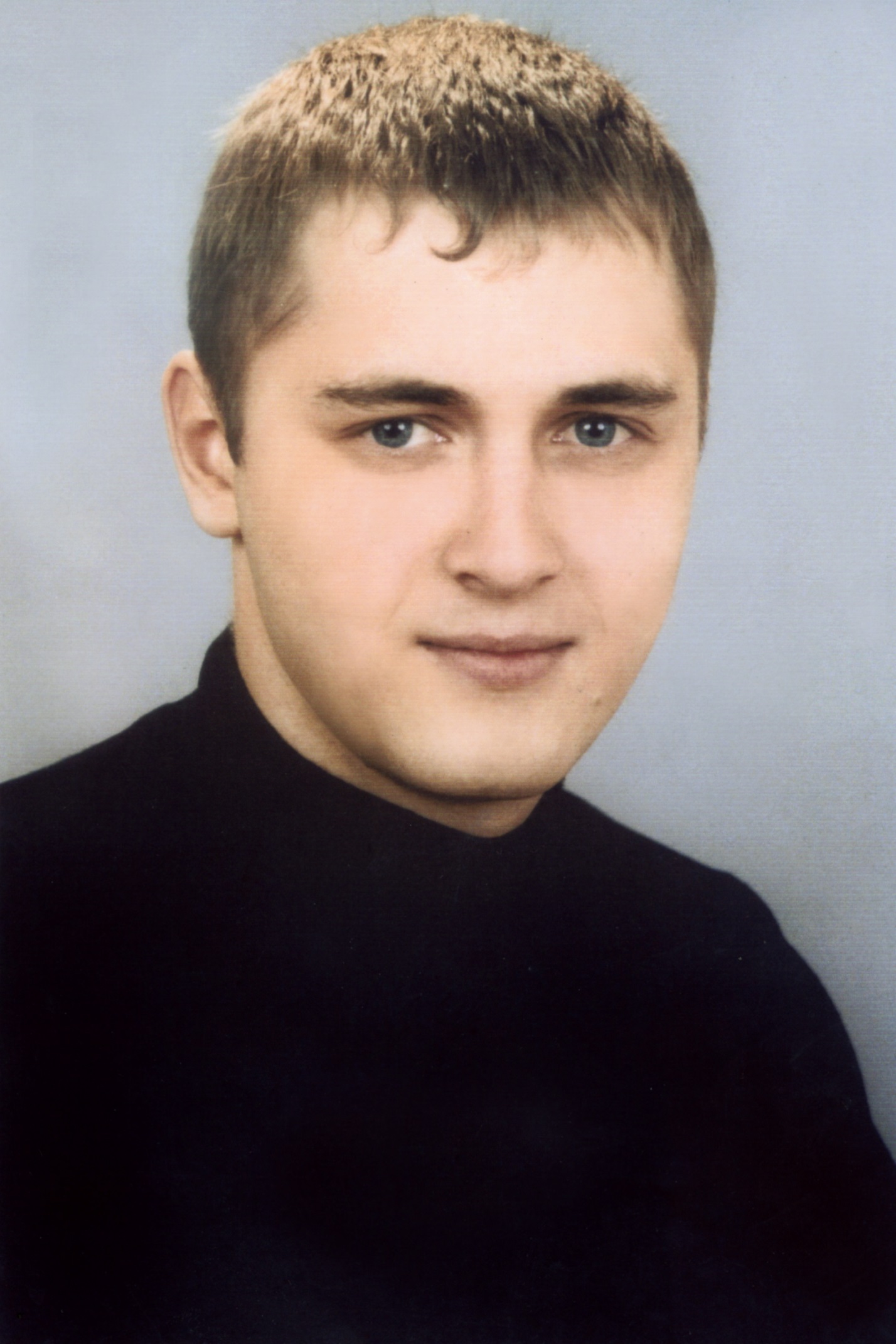 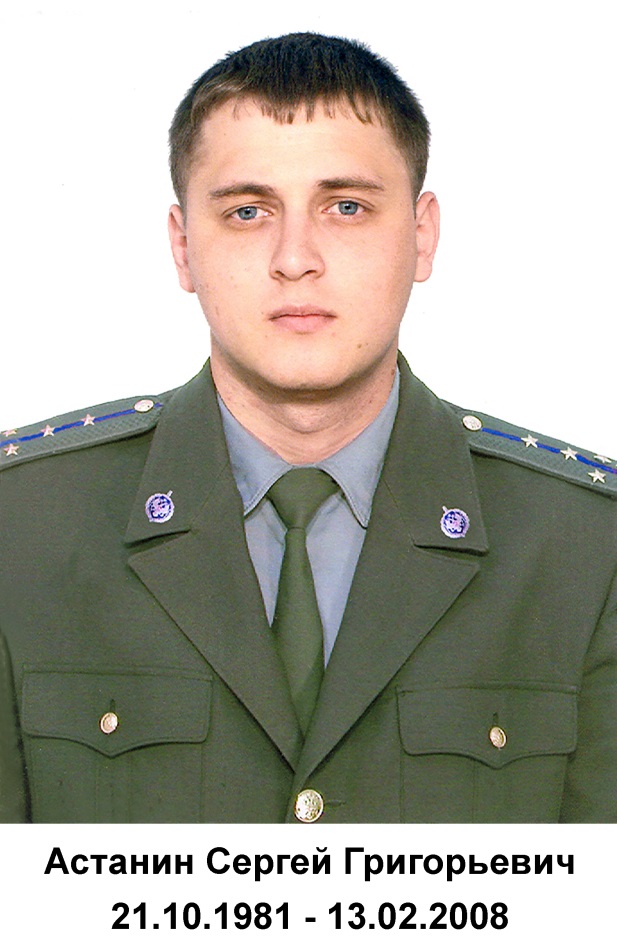 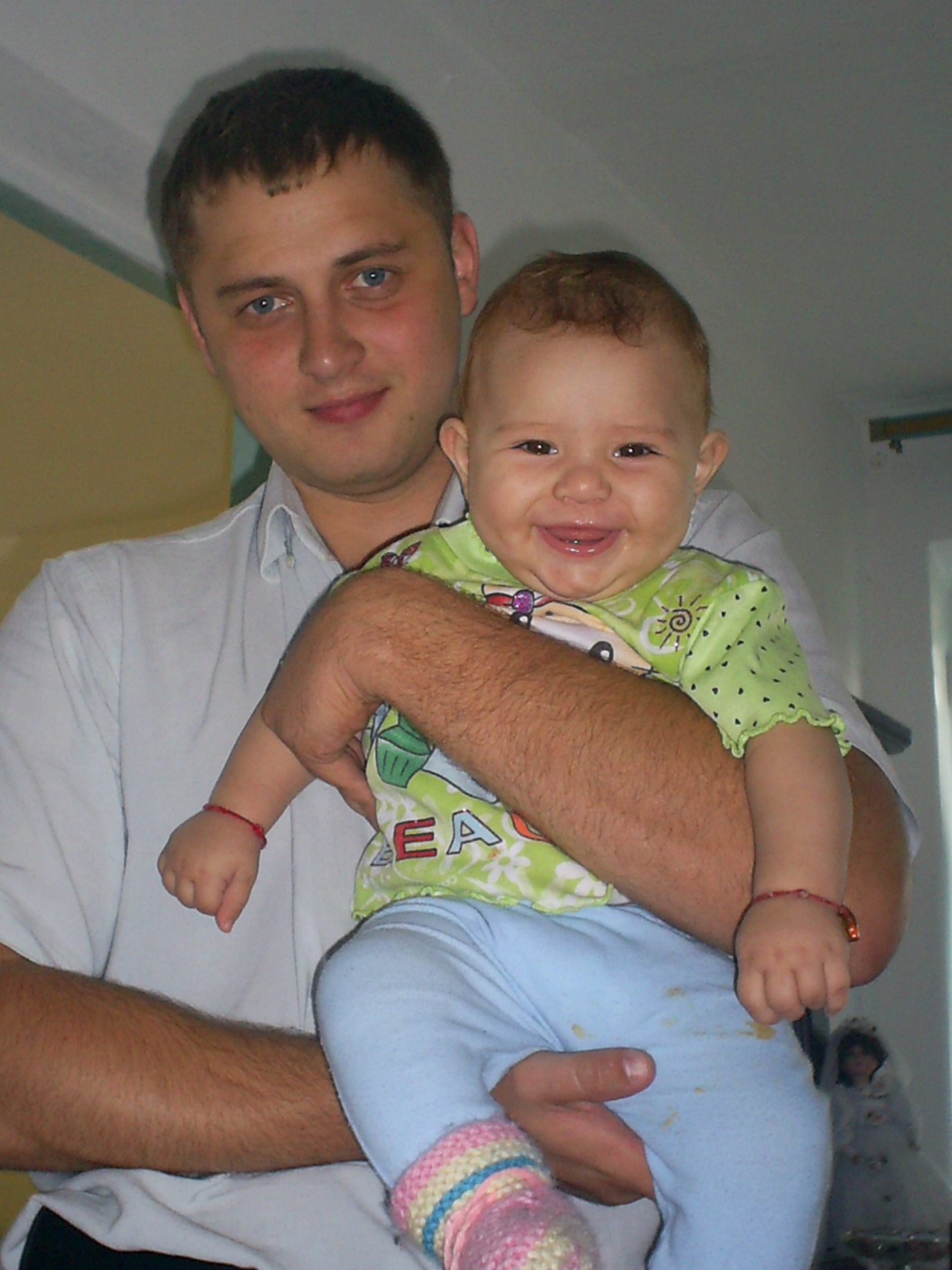 